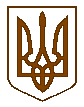 ПЕРВОМАЙСЬКА МІСЬКА РАДАМИКОЛАЇВСЬКОЇ ОБЛАСТІВИКОНАВЧИЙ КОМІТЕТП Р О Т О К О Лзасідання виконавчого комітетувід  14.02.2020 №3
м. Первомайськ
У засіданні взяли участь члени виконавчого комітету міської ради:Головує Людмила  ДРОМАШКО –– міський головаБОНДАРЧУК Сергій, КОЛЕСНІЧЕНКО Ольга, ОЛІШЕВСЬКА Наталія,   ОСТРОВСЬКА Ірина, ПАСТУШОК Оксана, ПІТЕРМАН Семен, ПОСТЕРНАК Лілія, СВІДЕРКО Світлана, ТОВСТА Наталія, ФОМІНЦЕВ Олександр,  ЦИМБАЛЮК Руслан.
Відсутні члени виконавчого комітету міської ради:БІДНАРИК Анатолій, БОГАТИРЬОВ Борис,  БОРИК Геннадій, КАПАЦИНА Василь, КІНЖАЛОВ Олександр, КУКУРУЗА Олександр, ОБОЛЕНСЬКА Тетяна,   ОСТАПЕНКО Галина, ЧЕБАНЕНКО Алла.                           
Присутні на засіданні виконавчого комітету міської ради:Міський голова	       Людмила ДРОМАШКОКеруюча справами виконавчого	                                     комітету міської ради    	      Лілія ПОСТЕРНАКМісце проведення –
зал засідань виконкомуЗасідання почалося о 10 год. 00 хв.Засідання закінчилося о 11 год. 50 хв.БАНДУРА Ольга	                    -ВАСИЛЬЄВ Володимир	        -ГЛУШКО Тимур                    -ГРИНЧАК Олег	                      -ГУРСЬКИЙ Олександр	          -КОЖЕВАТОВА Наталія	-МАЛИНА Юлія	-МАХОНІНА Олена	-ПЕРКОВА Наталія                 -ПОЛЯКОВА Олена	                -РОМАНОВ Євген	-СТЕПУЛ Аліна	                       -ХОМЕНКО В’ячеслав 	           -ЧОРНА Інна	-ЯГНЮК Ольга                        -	БАНДУРА Ольга	                    -ВАСИЛЬЄВ Володимир	        -ГЛУШКО Тимур                    -ГРИНЧАК Олег	                      -ГУРСЬКИЙ Олександр	          -КОЖЕВАТОВА Наталія	-МАЛИНА Юлія	-МАХОНІНА Олена	-ПЕРКОВА Наталія                 -ПОЛЯКОВА Олена	                -РОМАНОВ Євген	-СТЕПУЛ Аліна	                       -ХОМЕНКО В’ячеслав 	           -ЧОРНА Інна	-ЯГНЮК Ольга                        -	БАНДУРА Ольга	                    -ВАСИЛЬЄВ Володимир	        -ГЛУШКО Тимур                    -ГРИНЧАК Олег	                      -ГУРСЬКИЙ Олександр	          -КОЖЕВАТОВА Наталія	-МАЛИНА Юлія	-МАХОНІНА Олена	-ПЕРКОВА Наталія                 -ПОЛЯКОВА Олена	                -РОМАНОВ Євген	-СТЕПУЛ Аліна	                       -ХОМЕНКО В’ячеслав 	           -ЧОРНА Інна	-ЯГНЮК Ольга                        -	завідувач сектору з питань енергоефективності, транспорту та зв’язку управління економіки міської ради  (1-2; 20);активіст міста (1-12);депутат міської ради (1-19);начальник управління містобудування, архітектури, комунальної власності та земельних питань  міської ради (33-36);журналіст ТВ «Олта» (1-19);головний спеціаліст, секретар адміністративної комісії при виконавчому комітеті Первомайської міської ради управління житлово-комунального господарства міської ради (12);начальник відділу з питань надзвичайних ситуацій апарату виконавчого комітету міської ради (13);завідувач сектору контролю апарату виконавчого комітету міської ради (3);начальник управління у справах дітей міської ради (22-28);начальник юридичного відділу апарату виконавчого комітету міської ради (1-38);начальник відділу у справах молоді, фізичної культури та спорту управління культури, національностей, релігій, молоді та спорту  міської ради (14-19);журналіст міської щотижневої інформаційно-рекламної газети «ТВ Всесвіт» (1-19);активіст міста (1-37);начальник відділу підприємницької діяльності управління економіки міської ради (21);начальник загального відділу апарату виконавчого комітету міської ради (1-38).завідувач сектору з питань енергоефективності, транспорту та зв’язку управління економіки міської ради  (1-2; 20);активіст міста (1-12);депутат міської ради (1-19);начальник управління містобудування, архітектури, комунальної власності та земельних питань  міської ради (33-36);журналіст ТВ «Олта» (1-19);головний спеціаліст, секретар адміністративної комісії при виконавчому комітеті Первомайської міської ради управління житлово-комунального господарства міської ради (12);начальник відділу з питань надзвичайних ситуацій апарату виконавчого комітету міської ради (13);завідувач сектору контролю апарату виконавчого комітету міської ради (3);начальник управління у справах дітей міської ради (22-28);начальник юридичного відділу апарату виконавчого комітету міської ради (1-38);начальник відділу у справах молоді, фізичної культури та спорту управління культури, національностей, релігій, молоді та спорту  міської ради (14-19);журналіст міської щотижневої інформаційно-рекламної газети «ТВ Всесвіт» (1-19);активіст міста (1-37);начальник відділу підприємницької діяльності управління економіки міської ради (21);начальник загального відділу апарату виконавчого комітету міської ради (1-38).завідувач сектору з питань енергоефективності, транспорту та зв’язку управління економіки міської ради  (1-2; 20);активіст міста (1-12);депутат міської ради (1-19);начальник управління містобудування, архітектури, комунальної власності та земельних питань  міської ради (33-36);журналіст ТВ «Олта» (1-19);головний спеціаліст, секретар адміністративної комісії при виконавчому комітеті Первомайської міської ради управління житлово-комунального господарства міської ради (12);начальник відділу з питань надзвичайних ситуацій апарату виконавчого комітету міської ради (13);завідувач сектору контролю апарату виконавчого комітету міської ради (3);начальник управління у справах дітей міської ради (22-28);начальник юридичного відділу апарату виконавчого комітету міської ради (1-38);начальник відділу у справах молоді, фізичної культури та спорту управління культури, національностей, релігій, молоді та спорту  міської ради (14-19);журналіст міської щотижневої інформаційно-рекламної газети «ТВ Всесвіт» (1-19);активіст міста (1-37);начальник відділу підприємницької діяльності управління економіки міської ради (21);начальник загального відділу апарату виконавчого комітету міської ради (1-38).Міський голова ДРОМАШКО Людмила, наголосила на тому, що необхідно затвердити порядок денний засідання виконавчого комітету міської ради.Надійшла пропозиція взяти запропонований порядок денний за основу.По даній пропозиції проведено голосування.Результати голосування:Міський голова ДРОМАШКО Людмила, наголосила на тому, що необхідно затвердити порядок денний засідання виконавчого комітету міської ради.Надійшла пропозиція взяти запропонований порядок денний за основу.По даній пропозиції проведено голосування.Результати голосування:Міський голова ДРОМАШКО Людмила, наголосила на тому, що необхідно затвердити порядок денний засідання виконавчого комітету міської ради.Надійшла пропозиція взяти запропонований порядок денний за основу.По даній пропозиції проведено голосування.Результати голосування:Міський голова ДРОМАШКО Людмила, наголосила на тому, що необхідно затвердити порядок денний засідання виконавчого комітету міської ради.Надійшла пропозиція взяти запропонований порядок денний за основу.По даній пропозиції проведено голосування.Результати голосування:Міський голова ДРОМАШКО Людмила, наголосила на тому, що необхідно затвердити порядок денний засідання виконавчого комітету міської ради.Надійшла пропозиція взяти запропонований порядок денний за основу.По даній пропозиції проведено голосування.Результати голосування:«за»«проти»«утримались»«не голосували»«за»«проти»«утримались»«не голосували»- 12- немає- немає- немає- 12- немає- немає- немає- 12- немає- немає- немаєНадійшла пропозиція міського голови ДРОМАШКО Людмили внести до порядку денного засідання виконавчого комітету міської ради додатково проєкт рішення виконкому «Про нагородження Почесними  грамотами виконавчого комітету Первомайської міської ради та цінними подарунками».По даній пропозиції проведено голосування.Результати голосування:Надійшла пропозиція міського голови ДРОМАШКО Людмили внести до порядку денного засідання виконавчого комітету міської ради додатково проєкт рішення виконкому «Про нагородження Почесними  грамотами виконавчого комітету Первомайської міської ради та цінними подарунками».По даній пропозиції проведено голосування.Результати голосування:Надійшла пропозиція міського голови ДРОМАШКО Людмили внести до порядку денного засідання виконавчого комітету міської ради додатково проєкт рішення виконкому «Про нагородження Почесними  грамотами виконавчого комітету Первомайської міської ради та цінними подарунками».По даній пропозиції проведено голосування.Результати голосування:Надійшла пропозиція міського голови ДРОМАШКО Людмили внести до порядку денного засідання виконавчого комітету міської ради додатково проєкт рішення виконкому «Про нагородження Почесними  грамотами виконавчого комітету Первомайської міської ради та цінними подарунками».По даній пропозиції проведено голосування.Результати голосування:Надійшла пропозиція міського голови ДРОМАШКО Людмили внести до порядку денного засідання виконавчого комітету міської ради додатково проєкт рішення виконкому «Про нагородження Почесними  грамотами виконавчого комітету Первомайської міської ради та цінними подарунками».По даній пропозиції проведено голосування.Результати голосування:«за»«проти»«утримались»«не голосували»«за»«проти»«утримались»«не голосували»- 12- немає- немає- немає- 12- немає- немає- немає- 12- немає- немає- немаєМіський голова ДРОМАШКО Людмила запропонувала затвердити порядок денний засідання виконавчого комітету міської ради в цілому:Міський голова ДРОМАШКО Людмила запропонувала затвердити порядок денний засідання виконавчого комітету міської ради в цілому:Міський голова ДРОМАШКО Людмила запропонувала затвердити порядок денний засідання виконавчого комітету міської ради в цілому:Міський голова ДРОМАШКО Людмила запропонувала затвердити порядок денний засідання виконавчого комітету міської ради в цілому:Міський голова ДРОМАШКО Людмила запропонувала затвердити порядок денний засідання виконавчого комітету міської ради в цілому:1.Про виконання за 2019 рік Програми підвищення енергоефективності в бюджетних установах міста Первомайська на 2016 – 2020 роки.Про виконання за 2019 рік Програми підвищення енергоефективності в бюджетних установах міста Первомайська на 2016 – 2020 роки.Про виконання за 2019 рік Програми підвищення енергоефективності в бюджетних установах міста Первомайська на 2016 – 2020 роки.2.Про виконання за 2019 рік заходів Плану дій сталого енергетичного розвитку міста Первомайськ до 2020 року.Про виконання за 2019 рік заходів Плану дій сталого енергетичного розвитку міста Первомайськ до 2020 року.Про виконання за 2019 рік заходів Плану дій сталого енергетичного розвитку міста Первомайськ до 2020 року.3.Про забезпечення виконання вимог Закону України «Про звернення громадян», актів Президента України, Кабінету Міністрів України щодо звернень громадян у 2019 році.Про забезпечення виконання вимог Закону України «Про звернення громадян», актів Президента України, Кабінету Міністрів України щодо звернень громадян у 2019 році.Про забезпечення виконання вимог Закону України «Про звернення громадян», актів Президента України, Кабінету Міністрів України щодо звернень громадян у 2019 році.4.Про стан укладання колективних договорів на підприємствах, в установах та організаціях міста за 2019 рік.Про стан укладання колективних договорів на підприємствах, в установах та організаціях міста за 2019 рік.Про стан укладання колективних договорів на підприємствах, в установах та організаціях міста за 2019 рік.5.Про підготовку та проведення в місті Первомайську Дня українського  добровольця.   Про підготовку та проведення в місті Первомайську Дня українського  добровольця.   Про підготовку та проведення в місті Первомайську Дня українського  добровольця.   6.Про відзначення 76-ї річниці визволення міста Первомайська та Миколаївської області від німецько-фашистських загарбників.Про відзначення 76-ї річниці визволення міста Первомайська та Миколаївської області від німецько-фашистських загарбників.Про відзначення 76-ї річниці визволення міста Первомайська та Миколаївської області від німецько-фашистських загарбників.7.Про внесення змін до рішення виконавчого комітету  від 10.01.2020 року №10 «Про відзначення в місті Первомайську Дня вшанування учасників бойових дій на території інших держав та 31-ї річниці виведення військ колишнього Союзу РСР з Афганістану».Про внесення змін до рішення виконавчого комітету  від 10.01.2020 року №10 «Про відзначення в місті Первомайську Дня вшанування учасників бойових дій на території інших держав та 31-ї річниці виведення військ колишнього Союзу РСР з Афганістану».Про внесення змін до рішення виконавчого комітету  від 10.01.2020 року №10 «Про відзначення в місті Первомайську Дня вшанування учасників бойових дій на території інших держав та 31-ї річниці виведення військ колишнього Союзу РСР з Афганістану».8.Про затвердження положення про комісію для розгляду питань,  пов’язаних з призначенням населенню житлових субсидій,  державної соціальної допомоги  малозабезпеченим сім’ям та пільг за фактичним місцем проживання та її складу.Про затвердження положення про комісію для розгляду питань,  пов’язаних з призначенням населенню житлових субсидій,  державної соціальної допомоги  малозабезпеченим сім’ям та пільг за фактичним місцем проживання та її складу.Про затвердження положення про комісію для розгляду питань,  пов’язаних з призначенням населенню житлових субсидій,  державної соціальної допомоги  малозабезпеченим сім’ям та пільг за фактичним місцем проживання та її складу.9.Про відзначення Дня Героїв Небесної Сотні в місті Первомайську  в  2020 році.Про відзначення Дня Героїв Небесної Сотні в місті Первомайську  в  2020 році.Про відзначення Дня Героїв Небесної Сотні в місті Первомайську  в  2020 році.10.Про відзначення в місті Первомайську Міжнародного жіночого дня 8 Березня.Про відзначення в місті Первомайську Міжнародного жіночого дня 8 Березня.Про відзначення в місті Первомайську Міжнародного жіночого дня 8 Березня.11.Про проведення міського народно-обрядового свята Масляної в місті Первомайську.Про проведення міського народно-обрядового свята Масляної в місті Первомайську.Про проведення міського народно-обрядового свята Масляної в місті Первомайську.12.Про роботу адміністративної комісії  при виконавчому комітеті Первомайської міської ради за 2019 рік.Про роботу адміністративної комісії  при виконавчому комітеті Первомайської міської ради за 2019 рік.Про роботу адміністративної комісії  при виконавчому комітеті Первомайської міської ради за 2019 рік.13.Про затвердження Положення про спеціальну комісію з ліквідації наслідків надзвичайних ситуацій техногенного та природного характеру місцевого рівня.Про затвердження Положення про спеціальну комісію з ліквідації наслідків надзвичайних ситуацій техногенного та природного характеру місцевого рівня.Про затвердження Положення про спеціальну комісію з ліквідації наслідків надзвичайних ситуацій техногенного та природного характеру місцевого рівня.14.Про затвердження плану спортивно-масових заходів міста Первомайська на 2020 рік.Про затвердження плану спортивно-масових заходів міста Первомайська на 2020 рік.Про затвердження плану спортивно-масових заходів міста Первомайська на 2020 рік.15.Про відзначення Дня Святого Валентина в місті Первомайську.   Про відзначення Дня Святого Валентина в місті Первомайську.   Про відзначення Дня Святого Валентина в місті Первомайську.   16.Про відшкодування витрат  збірній команді міста Первомайська з футболу за участь у Чемпіонаті України з футзалу серед юнацьких команд (U-13)  в м. Гола Пристань (Херсонська область).Про відшкодування витрат  збірній команді міста Первомайська з футболу за участь у Чемпіонаті України з футзалу серед юнацьких команд (U-13)  в м. Гола Пристань (Херсонська область).Про відшкодування витрат  збірній команді міста Первомайська з футболу за участь у Чемпіонаті України з футзалу серед юнацьких команд (U-13)  в м. Гола Пристань (Херсонська область).17.Про відшкодування витрат збірній команді міста Первомайська з кіокушин карате за участь у Відкритому Чемпіонаті міста Києва з кіокушин карате.Про відшкодування витрат збірній команді міста Первомайська з кіокушин карате за участь у Відкритому Чемпіонаті міста Києва з кіокушин карате.Про відшкодування витрат збірній команді міста Первомайська з кіокушин карате за участь у Відкритому Чемпіонаті міста Києва з кіокушин карате.18.Про відшкодування витрат збірній команді міста Первомайська з футзалу за участь у Всеукраїнському дитячому футзальному турнірі в м. Кропивницький.Про відшкодування витрат збірній команді міста Первомайська з футзалу за участь у Всеукраїнському дитячому футзальному турнірі в м. Кропивницький.Про відшкодування витрат збірній команді міста Первомайська з футзалу за участь у Всеукраїнському дитячому футзальному турнірі в м. Кропивницький.19.Про проведення в місті Первомайську Чемпіонату з загально-фізичної підготовки серед веслярів на байдарках і каное та  веслувального слалому.Про проведення в місті Первомайську Чемпіонату з загально-фізичної підготовки серед веслярів на байдарках і каное та  веслувального слалому.Про проведення в місті Первомайську Чемпіонату з загально-фізичної підготовки серед веслярів на байдарках і каное та  веслувального слалому.20.Про затвердження Положення про комісію для здійснення контролю за виконанням перевізниками вимог чинного законодавства та умов договорів на перевезення пасажирів на міських автобусних маршрутах загального користування у місті Первомайськ.Про затвердження Положення про комісію для здійснення контролю за виконанням перевізниками вимог чинного законодавства та умов договорів на перевезення пасажирів на міських автобусних маршрутах загального користування у місті Первомайськ.Про затвердження Положення про комісію для здійснення контролю за виконанням перевізниками вимог чинного законодавства та умов договорів на перевезення пасажирів на міських автобусних маршрутах загального користування у місті Первомайськ.21.Про внесення змін до рішення виконавчого комітету від 10.02.2017 №50 «Про затвердження Дислокації та Схем розміщення засобів пересувної та об’єктів сезонної дрібнороздрібної торговельної мережі в місті Первомайськ».Про внесення змін до рішення виконавчого комітету від 10.02.2017 №50 «Про затвердження Дислокації та Схем розміщення засобів пересувної та об’єктів сезонної дрібнороздрібної торговельної мережі в місті Первомайськ».Про внесення змін до рішення виконавчого комітету від 10.02.2017 №50 «Про затвердження Дислокації та Схем розміщення засобів пересувної та об’єктів сезонної дрібнороздрібної торговельної мережі в місті Первомайськ».22.Про надання статусу дитини-сироти хххх  ххххх.     Про надання статусу дитини-сироти хххх  ххххх.     Про надання статусу дитини-сироти хххх  ххххх.     23.Про призначення піклувальника неповнолітньому хххх  ххххх.     Про призначення піклувальника неповнолітньому хххх  ххххх.     Про призначення піклувальника неповнолітньому хххх  ххххх.     24.Про розгляд заяви гр. ххххх.Про розгляд заяви гр. ххххх.Про розгляд заяви гр. ххххх.25.Про розгляд заяви гр. ххххх.Про розгляд заяви гр. ххххх.Про розгляд заяви гр. ххххх.26.Про розгляд заяви гр. ххххх  гр. ххххх.Про розгляд заяви гр. ххххх  гр. ххххх.Про розгляд заяви гр. ххххх  гр. ххххх.27.Про визначення місця проживання ххххх ххххх.Про визначення місця проживання ххххх ххххх.Про визначення місця проживання ххххх ххххх.28.Про визначення місця проживання неповнолітньої ххххх.Про визначення місця проживання неповнолітньої ххххх.Про визначення місця проживання неповнолітньої ххххх.29.Про постановку та зняття з квартирного обліку. Про постановку та зняття з квартирного обліку. Про постановку та зняття з квартирного обліку. 30.Про укладення договору найму жилого приміщення.Про укладення договору найму жилого приміщення.Про укладення договору найму жилого приміщення.31.Про зміну договору найму жилого приміщення.Про зміну договору найму жилого приміщення.Про зміну договору найму жилого приміщення.32.Про зміну договору найму жилого приміщення.Про зміну договору найму жилого приміщення.Про зміну договору найму жилого приміщення.33.Про дозвіл на знесення житлового будинку  по вул. Академіка Миколи Володарського, 10  у місті Первомайську.Про дозвіл на знесення житлового будинку  по вул. Академіка Миколи Володарського, 10  у місті Первомайську.Про дозвіл на знесення житлового будинку  по вул. Академіка Миколи Володарського, 10  у місті Первомайську.34.Про переведення садових та дачних будинків в жилі будинки  у місті Первомайську. Про переведення садових та дачних будинків в жилі будинки  у місті Первомайську. Про переведення садових та дачних будинків в жилі будинки  у місті Первомайську. 35.Про внесення змін до рішення виконавчого комітету від  10.01.2020 року №32 «Про присвоєння  адрес у місті Первомайську».Про внесення змін до рішення виконавчого комітету від  10.01.2020 року №32 «Про присвоєння  адрес у місті Первомайську».Про внесення змін до рішення виконавчого комітету від  10.01.2020 року №32 «Про присвоєння  адрес у місті Первомайську».36.Про затвердження акту щодо визначення можливості  переведення квартири  №2 в частку житлового будинку садибного типу по вул. Київській, 75 у місті Первомайську. Про затвердження акту щодо визначення можливості  переведення квартири  №2 в частку житлового будинку садибного типу по вул. Київській, 75 у місті Первомайську. Про затвердження акту щодо визначення можливості  переведення квартири  №2 в частку житлового будинку садибного типу по вул. Київській, 75 у місті Первомайську. 37.Про нагородження Почесними  грамотами виконавчого комітету Первомайської міської ради та цінними подарунками.Про нагородження Почесними  грамотами виконавчого комітету Первомайської міської ради та цінними подарунками.Про нагородження Почесними  грамотами виконавчого комітету Первомайської міської ради та цінними подарунками.38.Про розпорядження, видані в період між засіданнями виконкому.Про розпорядження, видані в період між засіданнями виконкому.Про розпорядження, видані в період між засіданнями виконкому.По даній пропозиції проведено голосування.Результати голосування:По даній пропозиції проведено голосування.Результати голосування:По даній пропозиції проведено голосування.Результати голосування:По даній пропозиції проведено голосування.Результати голосування:По даній пропозиції проведено голосування.Результати голосування:«за»«проти»«утримались»«не голосували»«за»«проти»«утримались»«не голосували»- 12- немає- немає- немає- 12- немає- немає- немає- 12- немає- немає- немаєВИРІШИЛИ:ВИРІШИЛИ:затвердити запропонований порядок денний засідання виконавчого комітету міської ради в ціломузатвердити запропонований порядок денний засідання виконавчого комітету міської ради в ціломузатвердити запропонований порядок денний засідання виконавчого комітету міської ради в цілому1.СЛУХАЛИ:ДОПОВІДАЧ:ВИСТУПИЛИ:ВИРІШИЛИ:«за»«проти»«утримались»«не голосували»1.СЛУХАЛИ:ДОПОВІДАЧ:ВИСТУПИЛИ:ВИРІШИЛИ:«за»«проти»«утримались»«не голосували»Про виконання за 2019 рік Програми підвищення енергоефективності в бюджетних установах міста Первомайська на 2016 – 2020 роки.БАНДУРА ОльгаОСТРОВСЬКА Ірина, ЦИМБАЛЮК Руслан, ПАСТУШОК Оксана, ДРОМАШКО Людмилаприйняти проєкт рішення виконкому - 12- немає- немає- немає (Рішення виконкому №49)Про виконання за 2019 рік Програми підвищення енергоефективності в бюджетних установах міста Первомайська на 2016 – 2020 роки.БАНДУРА ОльгаОСТРОВСЬКА Ірина, ЦИМБАЛЮК Руслан, ПАСТУШОК Оксана, ДРОМАШКО Людмилаприйняти проєкт рішення виконкому - 12- немає- немає- немає (Рішення виконкому №49)Про виконання за 2019 рік Програми підвищення енергоефективності в бюджетних установах міста Первомайська на 2016 – 2020 роки.БАНДУРА ОльгаОСТРОВСЬКА Ірина, ЦИМБАЛЮК Руслан, ПАСТУШОК Оксана, ДРОМАШКО Людмилаприйняти проєкт рішення виконкому - 12- немає- немає- немає (Рішення виконкому №49)2.СЛУХАЛИ:ДОПОВІДАЧ:ВИРІШИЛИ:«за»«проти»«утримались»«не голосували»2.СЛУХАЛИ:ДОПОВІДАЧ:ВИРІШИЛИ:«за»«проти»«утримались»«не голосували»Про виконання за 2019 рік заходів Плану дій сталого енергетичного розвитку міста Первомайськ до 2020 року.БАНДУРА Ольгаприйняти проєкт рішення виконкому - 12- немає- немає- немає (Рішення виконкому №50)Про виконання за 2019 рік заходів Плану дій сталого енергетичного розвитку міста Первомайськ до 2020 року.БАНДУРА Ольгаприйняти проєкт рішення виконкому - 12- немає- немає- немає (Рішення виконкому №50)Про виконання за 2019 рік заходів Плану дій сталого енергетичного розвитку міста Первомайськ до 2020 року.БАНДУРА Ольгаприйняти проєкт рішення виконкому - 12- немає- немає- немає (Рішення виконкому №50)3.СЛУХАЛИ:ДОПОВІДАЧ:ВИРІШИЛИ:«за»«проти»«утримались»«не голосували»3.СЛУХАЛИ:ДОПОВІДАЧ:ВИРІШИЛИ:«за»«проти»«утримались»«не голосували»Про забезпечення виконання вимог Закону України «Про звернення громадян», актів Президента України, Кабінету Міністрів України щодо звернень громадян у 2019 році.МАХОНІНА  Олена прийняти проєкт рішення виконкому - 12- немає- немає- немає (Рішення виконкому №51)Про забезпечення виконання вимог Закону України «Про звернення громадян», актів Президента України, Кабінету Міністрів України щодо звернень громадян у 2019 році.МАХОНІНА  Олена прийняти проєкт рішення виконкому - 12- немає- немає- немає (Рішення виконкому №51)Про забезпечення виконання вимог Закону України «Про звернення громадян», актів Президента України, Кабінету Міністрів України щодо звернень громадян у 2019 році.МАХОНІНА  Олена прийняти проєкт рішення виконкому - 12- немає- немає- немає (Рішення виконкому №51)4.СЛУХАЛИ:ДОПОВІДАЧ:ВИРІШИЛИ:«за»«проти»«утримались»«не голосували»4.СЛУХАЛИ:ДОПОВІДАЧ:ВИРІШИЛИ:«за»«проти»«утримались»«не голосували»Про стан укладання колективних договорів на підприємствах, в установах та організаціях міста за 2019 рік.КОЛЕСНІЧЕНКО Ольгаприйняти проєкт рішення виконкому - 12- немає- немає- немає (Рішення виконкому №52)Про стан укладання колективних договорів на підприємствах, в установах та організаціях міста за 2019 рік.КОЛЕСНІЧЕНКО Ольгаприйняти проєкт рішення виконкому - 12- немає- немає- немає (Рішення виконкому №52)Про стан укладання колективних договорів на підприємствах, в установах та організаціях міста за 2019 рік.КОЛЕСНІЧЕНКО Ольгаприйняти проєкт рішення виконкому - 12- немає- немає- немає (Рішення виконкому №52)5.СЛУХАЛИ:ДОПОВІДАЧ:5.СЛУХАЛИ:ДОПОВІДАЧ:Про підготовку та проведення в місті Первомайську Дня українського  добровольця.   КОЛЕСНІЧЕНКО ОльгаПро підготовку та проведення в місті Первомайську Дня українського  добровольця.   КОЛЕСНІЧЕНКО ОльгаПро підготовку та проведення в місті Первомайську Дня українського  добровольця.   КОЛЕСНІЧЕНКО ОльгаНадійшла пропозиція взяти проєкт рішення виконкому за основу.Надійшла пропозиція взяти проєкт рішення виконкому за основу.Надійшла пропозиція взяти проєкт рішення виконкому за основу.Надійшла пропозиція взяти проєкт рішення виконкому за основу.Надійшла пропозиція взяти проєкт рішення виконкому за основу.По даній пропозиції проведено голосування.Результати голосування:По даній пропозиції проведено голосування.Результати голосування:По даній пропозиції проведено голосування.Результати голосування:По даній пропозиції проведено голосування.Результати голосування:По даній пропозиції проведено голосування.Результати голосування:«за»«проти»«утримались»«не голосували»«за»«проти»«утримались»«не голосували»- 12- немає- немає- немає- 12- немає- немає- немає- 12- немає- немає- немаєЗаступник міського голови, начальник управління соціального захисту населення міської ради КОЛЕСНІЧЕНКО Ольга запропонувала внести до проєкту рішення виконкому зміни, а саме:1. Викласти додаток 2 проєкту рішення виконкому «Кошторис витрат, пов’язаних з підготовкою та відзначенням в місті Первомайську Дня українського  добровольця» замість:в наступній редакції:Заступник міського голови, начальник управління соціального захисту населення міської ради КОЛЕСНІЧЕНКО Ольга запропонувала внести до проєкту рішення виконкому зміни, а саме:1. Викласти додаток 2 проєкту рішення виконкому «Кошторис витрат, пов’язаних з підготовкою та відзначенням в місті Первомайську Дня українського  добровольця» замість:в наступній редакції:Заступник міського голови, начальник управління соціального захисту населення міської ради КОЛЕСНІЧЕНКО Ольга запропонувала внести до проєкту рішення виконкому зміни, а саме:1. Викласти додаток 2 проєкту рішення виконкому «Кошторис витрат, пов’язаних з підготовкою та відзначенням в місті Первомайську Дня українського  добровольця» замість:в наступній редакції:Заступник міського голови, начальник управління соціального захисту населення міської ради КОЛЕСНІЧЕНКО Ольга запропонувала внести до проєкту рішення виконкому зміни, а саме:1. Викласти додаток 2 проєкту рішення виконкому «Кошторис витрат, пов’язаних з підготовкою та відзначенням в місті Первомайську Дня українського  добровольця» замість:в наступній редакції:Заступник міського голови, начальник управління соціального захисту населення міської ради КОЛЕСНІЧЕНКО Ольга запропонувала внести до проєкту рішення виконкому зміни, а саме:1. Викласти додаток 2 проєкту рішення виконкому «Кошторис витрат, пов’язаних з підготовкою та відзначенням в місті Первомайську Дня українського  добровольця» замість:в наступній редакції:По даній пропозиції проведено голосування.Результати голосування:По даній пропозиції проведено голосування.Результати голосування:По даній пропозиції проведено голосування.Результати голосування:По даній пропозиції проведено голосування.Результати голосування:По даній пропозиції проведено голосування.Результати голосування:«за»«проти»«утримались»«не голосували»«за»«проти»«утримались»«не голосували»- 12- немає- немає- немає- 12- немає- немає- немає- 12- немає- немає- немаєВИРІШИЛИ:«за»«проти»«утримались»«не голосували»ВИРІШИЛИ:«за»«проти»«утримались»«не голосували»проєкт рішення виконкому прийняти зі змінами- 12- немає- немає- немає (Рішення виконкому №53)проєкт рішення виконкому прийняти зі змінами- 12- немає- немає- немає (Рішення виконкому №53)проєкт рішення виконкому прийняти зі змінами- 12- немає- немає- немає (Рішення виконкому №53)6.СЛУХАЛИ:ДОПОВІДАЧ:ВИРІШИЛИ:«за»«проти»«утримались»«не голосували»6.СЛУХАЛИ:ДОПОВІДАЧ:ВИРІШИЛИ:«за»«проти»«утримались»«не голосували»Про відзначення 76-ї річниці визволення міста Первомайська та Миколаївської області від німецько-фашистських загарбників.КОЛЕСНІЧЕНКО Ольгаприйняти проєкт рішення виконкому - 12- немає- немає- немає (Рішення виконкому №54)Про відзначення 76-ї річниці визволення міста Первомайська та Миколаївської області від німецько-фашистських загарбників.КОЛЕСНІЧЕНКО Ольгаприйняти проєкт рішення виконкому - 12- немає- немає- немає (Рішення виконкому №54)Про відзначення 76-ї річниці визволення міста Первомайська та Миколаївської області від німецько-фашистських загарбників.КОЛЕСНІЧЕНКО Ольгаприйняти проєкт рішення виконкому - 12- немає- немає- немає (Рішення виконкому №54)7.СЛУХАЛИ:ДОПОВІДАЧ:7.СЛУХАЛИ:ДОПОВІДАЧ:Про внесення змін до рішення виконавчого комітету  від 10.01.2020 року №10 «Про відзначення в місті Первомайську Дня вшанування учасників бойових дій на території інших держав та 31-ї річниці виведення військ колишнього Союзу РСР з Афганістану».КОЛЕСНІЧЕНКО ОльгаПро внесення змін до рішення виконавчого комітету  від 10.01.2020 року №10 «Про відзначення в місті Первомайську Дня вшанування учасників бойових дій на території інших держав та 31-ї річниці виведення військ колишнього Союзу РСР з Афганістану».КОЛЕСНІЧЕНКО ОльгаПро внесення змін до рішення виконавчого комітету  від 10.01.2020 року №10 «Про відзначення в місті Первомайську Дня вшанування учасників бойових дій на території інших держав та 31-ї річниці виведення військ колишнього Союзу РСР з Афганістану».КОЛЕСНІЧЕНКО ОльгаНадійшла пропозиція взяти проєкт рішення виконкому за основу.Надійшла пропозиція взяти проєкт рішення виконкому за основу.Надійшла пропозиція взяти проєкт рішення виконкому за основу.Надійшла пропозиція взяти проєкт рішення виконкому за основу.Надійшла пропозиція взяти проєкт рішення виконкому за основу.По даній пропозиції проведено голосування.Результати голосування:По даній пропозиції проведено голосування.Результати голосування:По даній пропозиції проведено голосування.Результати голосування:По даній пропозиції проведено голосування.Результати голосування:По даній пропозиції проведено голосування.Результати голосування:«за»«проти»«утримались»«не голосували»«за»«проти»«утримались»«не голосували»- 12- немає- немає- немає- 12- немає- немає- немає- 12- немає- немає- немаєЗаступник міського голови, начальник управління соціального захисту населення міської ради КОЛЕСНІЧЕНКО Ольга запропонувала внести до проєкту рішення виконкому зміни, а саме:1. Викласти додаток проєкту рішення виконкому «Кошторис витрат, пов’язаних з підготовкою та відзначенням в м. Первомайську Дня вшанування учасників бойових дій та території інших держав та 31-ї річниці виведення військ колишнього Союзу РСР з Афганістану» замість:в наступній редакції:Заступник міського голови, начальник управління соціального захисту населення міської ради КОЛЕСНІЧЕНКО Ольга запропонувала внести до проєкту рішення виконкому зміни, а саме:1. Викласти додаток проєкту рішення виконкому «Кошторис витрат, пов’язаних з підготовкою та відзначенням в м. Первомайську Дня вшанування учасників бойових дій та території інших держав та 31-ї річниці виведення військ колишнього Союзу РСР з Афганістану» замість:в наступній редакції:Заступник міського голови, начальник управління соціального захисту населення міської ради КОЛЕСНІЧЕНКО Ольга запропонувала внести до проєкту рішення виконкому зміни, а саме:1. Викласти додаток проєкту рішення виконкому «Кошторис витрат, пов’язаних з підготовкою та відзначенням в м. Первомайську Дня вшанування учасників бойових дій та території інших держав та 31-ї річниці виведення військ колишнього Союзу РСР з Афганістану» замість:в наступній редакції:Заступник міського голови, начальник управління соціального захисту населення міської ради КОЛЕСНІЧЕНКО Ольга запропонувала внести до проєкту рішення виконкому зміни, а саме:1. Викласти додаток проєкту рішення виконкому «Кошторис витрат, пов’язаних з підготовкою та відзначенням в м. Первомайську Дня вшанування учасників бойових дій та території інших держав та 31-ї річниці виведення військ колишнього Союзу РСР з Афганістану» замість:в наступній редакції:Заступник міського голови, начальник управління соціального захисту населення міської ради КОЛЕСНІЧЕНКО Ольга запропонувала внести до проєкту рішення виконкому зміни, а саме:1. Викласти додаток проєкту рішення виконкому «Кошторис витрат, пов’язаних з підготовкою та відзначенням в м. Первомайську Дня вшанування учасників бойових дій та території інших держав та 31-ї річниці виведення військ колишнього Союзу РСР з Афганістану» замість:в наступній редакції:По даній пропозиції проведено голосування.Результати голосування:По даній пропозиції проведено голосування.Результати голосування:По даній пропозиції проведено голосування.Результати голосування:По даній пропозиції проведено голосування.Результати голосування:По даній пропозиції проведено голосування.Результати голосування:«за»«проти»«утримались»«не голосували»«за»«проти»«утримались»«не голосували»- 12- немає- немає- немає- 12- немає- немає- немає- 12- немає- немає- немаєВИРІШИЛИ:«за»«проти»«утримались»«не голосували»ВИРІШИЛИ:«за»«проти»«утримались»«не голосували»проєкт рішення виконкому прийняти зі змінами- 14- немає- немає- немає (Рішення виконкому №55)проєкт рішення виконкому прийняти зі змінами- 14- немає- немає- немає (Рішення виконкому №55)проєкт рішення виконкому прийняти зі змінами- 14- немає- немає- немає (Рішення виконкому №55)8.СЛУХАЛИ:ДОПОВІДАЧ:ВИРІШИЛИ:«за»«проти»«утримались»«не голосували»8.СЛУХАЛИ:ДОПОВІДАЧ:ВИРІШИЛИ:«за»«проти»«утримались»«не голосували»Про затвердження положення про комісію для розгляду питань,  пов’язаних з призначенням населенню житлових субсидій,  державної соціальної допомоги  малозабезпеченим сім’ям та пільг за фактичним місцем проживання та її складу.КОЛЕСНІЧЕНКО Ольгаприйняти проєкт рішення виконкому - 12- немає- немає- немає (Рішення виконкому №56)Про затвердження положення про комісію для розгляду питань,  пов’язаних з призначенням населенню житлових субсидій,  державної соціальної допомоги  малозабезпеченим сім’ям та пільг за фактичним місцем проживання та її складу.КОЛЕСНІЧЕНКО Ольгаприйняти проєкт рішення виконкому - 12- немає- немає- немає (Рішення виконкому №56)Про затвердження положення про комісію для розгляду питань,  пов’язаних з призначенням населенню житлових субсидій,  державної соціальної допомоги  малозабезпеченим сім’ям та пільг за фактичним місцем проживання та її складу.КОЛЕСНІЧЕНКО Ольгаприйняти проєкт рішення виконкому - 12- немає- немає- немає (Рішення виконкому №56)9.СЛУХАЛИ:ДОПОВІДАЧ:ВИРІШИЛИ:«за»«проти»«утримались»«не голосували»9.СЛУХАЛИ:ДОПОВІДАЧ:ВИРІШИЛИ:«за»«проти»«утримались»«не голосували»Про відзначення Дня Героїв Небесної Сотні в місті Первомайську  в  2020 році.БОНДАРЧУК  Сергійприйняти проєкт рішення виконкому - 12- немає- немає- немає (Рішення виконкому №57)Про відзначення Дня Героїв Небесної Сотні в місті Первомайську  в  2020 році.БОНДАРЧУК  Сергійприйняти проєкт рішення виконкому - 12- немає- немає- немає (Рішення виконкому №57)Про відзначення Дня Героїв Небесної Сотні в місті Первомайську  в  2020 році.БОНДАРЧУК  Сергійприйняти проєкт рішення виконкому - 12- немає- немає- немає (Рішення виконкому №57)10.СЛУХАЛИ:ДОПОВІДАЧ:ВИРІШИЛИ:«за»«проти»«утримались»«не голосували»10.СЛУХАЛИ:ДОПОВІДАЧ:ВИРІШИЛИ:«за»«проти»«утримались»«не голосували»Про відзначення в місті Первомайську Міжнародного жіночого дня 8 Березня.ОЛІШЕВСЬКА Наталіяприйняти проєкт рішення виконкому - 12- немає- немає- немає (Рішення виконкому №58)Про відзначення в місті Первомайську Міжнародного жіночого дня 8 Березня.ОЛІШЕВСЬКА Наталіяприйняти проєкт рішення виконкому - 12- немає- немає- немає (Рішення виконкому №58)Про відзначення в місті Первомайську Міжнародного жіночого дня 8 Березня.ОЛІШЕВСЬКА Наталіяприйняти проєкт рішення виконкому - 12- немає- немає- немає (Рішення виконкому №58)11.СЛУХАЛИ:ДОПОВІДАЧ:ВИРІШИЛИ:«за»«проти»«утримались»«не голосували»11.СЛУХАЛИ:ДОПОВІДАЧ:ВИРІШИЛИ:«за»«проти»«утримались»«не голосували»Про проведення міського народно-обрядового свята Масляної в місті Первомайську.ОЛІШЕВСЬКА Наталіяприйняти проєкт рішення виконкому - 12- немає- немає- немає (Рішення виконкому №59)Про проведення міського народно-обрядового свята Масляної в місті Первомайську.ОЛІШЕВСЬКА Наталіяприйняти проєкт рішення виконкому - 12- немає- немає- немає (Рішення виконкому №59)Про проведення міського народно-обрядового свята Масляної в місті Первомайську.ОЛІШЕВСЬКА Наталіяприйняти проєкт рішення виконкому - 12- немає- немає- немає (Рішення виконкому №59)12.СЛУХАЛИ:ДОПОВІДАЧ:ВИСТУПИЛИ:ВИРІШИЛИ:«за»«проти»«утримались»«не голосували»12.СЛУХАЛИ:ДОПОВІДАЧ:ВИСТУПИЛИ:ВИРІШИЛИ:«за»«проти»«утримались»«не голосували»Про роботу адміністративної комісії  при виконавчому комітеті Первомайської міської ради за 2019 рік.КОЖЕВАТОВА НаталіяПІТЕРМАН Семен, ПАСТУШОК Оксана, ЦИМБАЛЮК Руслан, ПОСТЕРНАК Лілія, ВАСИЛЬЄВ Володимир, ОСТРОВСЬКА Ірина, ГЛУШКО Тимур, ДРОМАШКО Людмилаприйняти проєкт рішення виконкому - 12- немає- немає- немає (Рішення виконкому №60)Про роботу адміністративної комісії  при виконавчому комітеті Первомайської міської ради за 2019 рік.КОЖЕВАТОВА НаталіяПІТЕРМАН Семен, ПАСТУШОК Оксана, ЦИМБАЛЮК Руслан, ПОСТЕРНАК Лілія, ВАСИЛЬЄВ Володимир, ОСТРОВСЬКА Ірина, ГЛУШКО Тимур, ДРОМАШКО Людмилаприйняти проєкт рішення виконкому - 12- немає- немає- немає (Рішення виконкому №60)Про роботу адміністративної комісії  при виконавчому комітеті Первомайської міської ради за 2019 рік.КОЖЕВАТОВА НаталіяПІТЕРМАН Семен, ПАСТУШОК Оксана, ЦИМБАЛЮК Руслан, ПОСТЕРНАК Лілія, ВАСИЛЬЄВ Володимир, ОСТРОВСЬКА Ірина, ГЛУШКО Тимур, ДРОМАШКО Людмилаприйняти проєкт рішення виконкому - 12- немає- немає- немає (Рішення виконкому №60)13.СЛУХАЛИ:ДОПОВІДАЧ:ВИРІШИЛИ:«за»«проти»«утримались»«не голосували»13.СЛУХАЛИ:ДОПОВІДАЧ:ВИРІШИЛИ:«за»«проти»«утримались»«не голосували»Про затвердження Положення про спеціальну комісію з ліквідації наслідків надзвичайних ситуацій техногенного та природного характеру місцевого рівня.МАЛИНА  Юліяприйняти проєкт рішення виконкому - 12- немає- немає- немає (Рішення виконкому №61)Про затвердження Положення про спеціальну комісію з ліквідації наслідків надзвичайних ситуацій техногенного та природного характеру місцевого рівня.МАЛИНА  Юліяприйняти проєкт рішення виконкому - 12- немає- немає- немає (Рішення виконкому №61)Про затвердження Положення про спеціальну комісію з ліквідації наслідків надзвичайних ситуацій техногенного та природного характеру місцевого рівня.МАЛИНА  Юліяприйняти проєкт рішення виконкому - 12- немає- немає- немає (Рішення виконкому №61)14.СЛУХАЛИ:ДОПОВІДАЧ:ВИРІШИЛИ:«за»«проти»«утримались»«не голосували»14.СЛУХАЛИ:ДОПОВІДАЧ:ВИРІШИЛИ:«за»«проти»«утримались»«не голосували»Про затвердження плану спортивно-масових заходів міста Первомайська на 2020 рік.РОМАНОВ  Євгенприйняти проєкт рішення виконкому - 12- немає- немає- немає (Рішення виконкому №62)Про затвердження плану спортивно-масових заходів міста Первомайська на 2020 рік.РОМАНОВ  Євгенприйняти проєкт рішення виконкому - 12- немає- немає- немає (Рішення виконкому №62)Про затвердження плану спортивно-масових заходів міста Первомайська на 2020 рік.РОМАНОВ  Євгенприйняти проєкт рішення виконкому - 12- немає- немає- немає (Рішення виконкому №62)15.СЛУХАЛИ:ДОПОВІДАЧ:ВИРІШИЛИ:«за»«проти»«утримались»«не голосували»15.СЛУХАЛИ:ДОПОВІДАЧ:ВИРІШИЛИ:«за»«проти»«утримались»«не голосували»Про відзначення Дня Святого Валентина в місті Первомайську.   РОМАНОВ  Євгенприйняти проєкт рішення виконкому - 12- немає- немає- немає (Рішення виконкому №63)Про відзначення Дня Святого Валентина в місті Первомайську.   РОМАНОВ  Євгенприйняти проєкт рішення виконкому - 12- немає- немає- немає (Рішення виконкому №63)Про відзначення Дня Святого Валентина в місті Первомайську.   РОМАНОВ  Євгенприйняти проєкт рішення виконкому - 12- немає- немає- немає (Рішення виконкому №63)16.СЛУХАЛИ:ДОПОВІДАЧ:ВИРІШИЛИ:«за»«проти»«утримались»«не голосували»16.СЛУХАЛИ:ДОПОВІДАЧ:ВИРІШИЛИ:«за»«проти»«утримались»«не голосували»Про відшкодування витрат  збірній команді міста Первомайська з футболу за участь у Чемпіонаті України з футзалу серед юнацьких команд (U-13)  в м. Гола Пристань (Херсонська область).РОМАНОВ  Євгенприйняти проєкт рішення виконкому - 12- немає- немає- немає (Рішення виконкому №64)Про відшкодування витрат  збірній команді міста Первомайська з футболу за участь у Чемпіонаті України з футзалу серед юнацьких команд (U-13)  в м. Гола Пристань (Херсонська область).РОМАНОВ  Євгенприйняти проєкт рішення виконкому - 12- немає- немає- немає (Рішення виконкому №64)Про відшкодування витрат  збірній команді міста Первомайська з футболу за участь у Чемпіонаті України з футзалу серед юнацьких команд (U-13)  в м. Гола Пристань (Херсонська область).РОМАНОВ  Євгенприйняти проєкт рішення виконкому - 12- немає- немає- немає (Рішення виконкому №64)17.СЛУХАЛИ:ДОПОВІДАЧ:ВИРІШИЛИ:«за»«проти»«утримались»«не голосували»17.СЛУХАЛИ:ДОПОВІДАЧ:ВИРІШИЛИ:«за»«проти»«утримались»«не голосували»Про відшкодування витрат збірній команді міста Первомайська з кіокушин карате за участь у Відкритому Чемпіонаті міста Києва з кіокушин карате.РОМАНОВ  Євгенприйняти проєкт рішення виконкому - 12- немає- немає- немає (Рішення виконкому №65)Про відшкодування витрат збірній команді міста Первомайська з кіокушин карате за участь у Відкритому Чемпіонаті міста Києва з кіокушин карате.РОМАНОВ  Євгенприйняти проєкт рішення виконкому - 12- немає- немає- немає (Рішення виконкому №65)Про відшкодування витрат збірній команді міста Первомайська з кіокушин карате за участь у Відкритому Чемпіонаті міста Києва з кіокушин карате.РОМАНОВ  Євгенприйняти проєкт рішення виконкому - 12- немає- немає- немає (Рішення виконкому №65)18.СЛУХАЛИ:ДОПОВІДАЧ:ВИРІШИЛИ:«за»«проти»«утримались»«не голосували»18.СЛУХАЛИ:ДОПОВІДАЧ:ВИРІШИЛИ:«за»«проти»«утримались»«не голосували»Про відшкодування витрат збірній команді міста Первомайська з футзалу за участь у Всеукраїнському дитячому футзальному турнірі в м. Кропивницький.РОМАНОВ  Євгенприйняти проєкт рішення виконкому - 12- немає- немає- немає (Рішення виконкому №66)Про відшкодування витрат збірній команді міста Первомайська з футзалу за участь у Всеукраїнському дитячому футзальному турнірі в м. Кропивницький.РОМАНОВ  Євгенприйняти проєкт рішення виконкому - 12- немає- немає- немає (Рішення виконкому №66)Про відшкодування витрат збірній команді міста Первомайська з футзалу за участь у Всеукраїнському дитячому футзальному турнірі в м. Кропивницький.РОМАНОВ  Євгенприйняти проєкт рішення виконкому - 12- немає- немає- немає (Рішення виконкому №66)19.СЛУХАЛИ:ДОПОВІДАЧ:ВИРІШИЛИ:«за»«проти»«утримались»«не голосували»19.СЛУХАЛИ:ДОПОВІДАЧ:ВИРІШИЛИ:«за»«проти»«утримались»«не голосували»Про проведення в місті Первомайську Чемпіонату з загально-фізичної підготовки серед веслярів на байдарках і каное та  веслувального слалому.РОМАНОВ  Євгенприйняти проєкт рішення виконкому - 12- немає- немає- немає (Рішення виконкому №67)Про проведення в місті Первомайську Чемпіонату з загально-фізичної підготовки серед веслярів на байдарках і каное та  веслувального слалому.РОМАНОВ  Євгенприйняти проєкт рішення виконкому - 12- немає- немає- немає (Рішення виконкому №67)Про проведення в місті Первомайську Чемпіонату з загально-фізичної підготовки серед веслярів на байдарках і каное та  веслувального слалому.РОМАНОВ  Євгенприйняти проєкт рішення виконкому - 12- немає- немає- немає (Рішення виконкому №67)20.СЛУХАЛИ:ДОПОВІДАЧ:ВИРІШИЛИ:«за»«проти»«утримались»«не голосували»20.СЛУХАЛИ:ДОПОВІДАЧ:ВИРІШИЛИ:«за»«проти»«утримались»«не голосували»Про затвердження Положення про комісію для здійснення контролю за виконанням перевізниками вимог чинного законодавства та умов договорів на перевезення пасажирів на міських автобусних маршрутах загального користування у місті Первомайськ.БАНДУРА Ольгаприйняти проєкт рішення виконкому - 12- немає- немає- немає (Рішення виконкому №68)Про затвердження Положення про комісію для здійснення контролю за виконанням перевізниками вимог чинного законодавства та умов договорів на перевезення пасажирів на міських автобусних маршрутах загального користування у місті Первомайськ.БАНДУРА Ольгаприйняти проєкт рішення виконкому - 12- немає- немає- немає (Рішення виконкому №68)Про затвердження Положення про комісію для здійснення контролю за виконанням перевізниками вимог чинного законодавства та умов договорів на перевезення пасажирів на міських автобусних маршрутах загального користування у місті Первомайськ.БАНДУРА Ольгаприйняти проєкт рішення виконкому - 12- немає- немає- немає (Рішення виконкому №68)21.СЛУХАЛИ:ДОПОВІДАЧ:ВИРІШИЛИ:«за»«проти»«утримались»«не голосували»21.СЛУХАЛИ:ДОПОВІДАЧ:ВИРІШИЛИ:«за»«проти»«утримались»«не голосували»Про внесення змін до рішення виконавчого комітету від 10.02.2017 №50 «Про затвердження Дислокації та Схем розміщення засобів пересувної та об’єктів сезонної дрібнороздрібної торговельної мережі в місті Первомайськ»ЧОРНА Іннаприйняти проєкт рішення виконкому - 11- немає- немає- 1 (Рішення виконкому №69)Про внесення змін до рішення виконавчого комітету від 10.02.2017 №50 «Про затвердження Дислокації та Схем розміщення засобів пересувної та об’єктів сезонної дрібнороздрібної торговельної мережі в місті Первомайськ»ЧОРНА Іннаприйняти проєкт рішення виконкому - 11- немає- немає- 1 (Рішення виконкому №69)Про внесення змін до рішення виконавчого комітету від 10.02.2017 №50 «Про затвердження Дислокації та Схем розміщення засобів пересувної та об’єктів сезонної дрібнороздрібної торговельної мережі в місті Первомайськ»ЧОРНА Іннаприйняти проєкт рішення виконкому - 11- немає- немає- 1 (Рішення виконкому №69)22.СЛУХАЛИ:ДОПОВІДАЧ:ВИРІШИЛИ:«за»«проти»«утримались»«не голосували»22.СЛУХАЛИ:ДОПОВІДАЧ:ВИРІШИЛИ:«за»«проти»«утримались»«не голосували»Про надання статусу дитини-сироти ххххх  ххххх.ПЕРКОВА Наталіяприйняти проєкт рішення виконкому - 11- немає- немає- 1 (Рішення виконкому №70)Про надання статусу дитини-сироти ххххх  ххххх.ПЕРКОВА Наталіяприйняти проєкт рішення виконкому - 11- немає- немає- 1 (Рішення виконкому №70)Про надання статусу дитини-сироти ххххх  ххххх.ПЕРКОВА Наталіяприйняти проєкт рішення виконкому - 11- немає- немає- 1 (Рішення виконкому №70)23.СЛУХАЛИ:ДОПОВІДАЧ:ВИРІШИЛИ:«за»«проти»«утримались»«не голосували»23.СЛУХАЛИ:ДОПОВІДАЧ:ВИРІШИЛИ:«за»«проти»«утримались»«не голосували»Про призначення піклувальника неповнолітньому ххххх ххххх. ПЕРКОВА Наталіяприйняти проєкт рішення виконкому - 11- немає- немає- 1 (Рішення виконкому №71)Про призначення піклувальника неповнолітньому ххххх ххххх. ПЕРКОВА Наталіяприйняти проєкт рішення виконкому - 11- немає- немає- 1 (Рішення виконкому №71)Про призначення піклувальника неповнолітньому ххххх ххххх. ПЕРКОВА Наталіяприйняти проєкт рішення виконкому - 11- немає- немає- 1 (Рішення виконкому №71)24.СЛУХАЛИ:ДОПОВІДАЧ:ВИРІШИЛИ:«за»«проти»«утримались»«не голосували»24.СЛУХАЛИ:ДОПОВІДАЧ:ВИРІШИЛИ:«за»«проти»«утримались»«не голосували»Про розгляд заяви гр. ххххх.ПЕРКОВА Наталіяприйняти проєкт рішення виконкому - 11- немає- немає- 1 (Рішення виконкому №72)Про розгляд заяви гр. ххххх.ПЕРКОВА Наталіяприйняти проєкт рішення виконкому - 11- немає- немає- 1 (Рішення виконкому №72)Про розгляд заяви гр. ххххх.ПЕРКОВА Наталіяприйняти проєкт рішення виконкому - 11- немає- немає- 1 (Рішення виконкому №72)25.СЛУХАЛИ:ДОПОВІДАЧ:ВИРІШИЛИ:«за»«проти»«утримались»«не голосували»25.СЛУХАЛИ:ДОПОВІДАЧ:ВИРІШИЛИ:«за»«проти»«утримались»«не голосували»Про розгляд заяви гр. ххххх.ПЕРКОВА Наталіяприйняти проєкт рішення виконкому - 11- немає- немає- 1 (Рішення виконкому №73)Про розгляд заяви гр. ххххх.ПЕРКОВА Наталіяприйняти проєкт рішення виконкому - 11- немає- немає- 1 (Рішення виконкому №73)Про розгляд заяви гр. ххххх.ПЕРКОВА Наталіяприйняти проєкт рішення виконкому - 11- немає- немає- 1 (Рішення виконкому №73)26.СЛУХАЛИ:ДОПОВІДАЧ:ВИРІШИЛИ:«за»«проти»«утримались»«не голосували»26.СЛУХАЛИ:ДОПОВІДАЧ:ВИРІШИЛИ:«за»«проти»«утримались»«не голосували»Про розгляд заяви гр. ххххх  ххххх.ПЕРКОВА Наталіяприйняти проєкт рішення виконкому - 11- немає- немає- 1 (Рішення виконкому №74)Про розгляд заяви гр. ххххх  ххххх.ПЕРКОВА Наталіяприйняти проєкт рішення виконкому - 11- немає- немає- 1 (Рішення виконкому №74)Про розгляд заяви гр. ххххх  ххххх.ПЕРКОВА Наталіяприйняти проєкт рішення виконкому - 11- немає- немає- 1 (Рішення виконкому №74)27.СЛУХАЛИ:ДОПОВІДАЧ:ВИРІШИЛИ:«за»«проти»«утримались»«не голосували»27.СЛУХАЛИ:ДОПОВІДАЧ:ВИРІШИЛИ:«за»«проти»«утримались»«не голосували»Про визначення місця проживання ххххх  ххххх.ПЕРКОВА Наталіяприйняти проєкт рішення виконкому - 11- немає- немає- 1 (Рішення виконкому №75)Про визначення місця проживання ххххх  ххххх.ПЕРКОВА Наталіяприйняти проєкт рішення виконкому - 11- немає- немає- 1 (Рішення виконкому №75)Про визначення місця проживання ххххх  ххххх.ПЕРКОВА Наталіяприйняти проєкт рішення виконкому - 11- немає- немає- 1 (Рішення виконкому №75)28.СЛУХАЛИ:ДОПОВІДАЧ:ВИРІШИЛИ:«за»«проти»«утримались»«не голосували»28.СЛУХАЛИ:ДОПОВІДАЧ:ВИРІШИЛИ:«за»«проти»«утримались»«не голосували»Про визначення місця проживання неповнолітньої ххххх ххххх.  ПЕРКОВА Наталіяприйняти проєкт рішення виконкому - 11- немає- немає- 1 (Рішення виконкому №76)Про визначення місця проживання неповнолітньої ххххх ххххх.  ПЕРКОВА Наталіяприйняти проєкт рішення виконкому - 11- немає- немає- 1 (Рішення виконкому №76)Про визначення місця проживання неповнолітньої ххххх ххххх.  ПЕРКОВА Наталіяприйняти проєкт рішення виконкому - 11- немає- немає- 1 (Рішення виконкому №76)29.СЛУХАЛИ:ДОПОВІДАЧ:ВИРІШИЛИ:«за»«проти»«утримались»«не голосували»29.СЛУХАЛИ:ДОПОВІДАЧ:ВИРІШИЛИ:«за»«проти»«утримались»«не голосували»Про постановку та зняття з квартирного обліку.СВІДЕРКО Світланаприйняти проєкт рішення виконкому - 11- немає- немає- 1 (Рішення виконкому №77)Про постановку та зняття з квартирного обліку.СВІДЕРКО Світланаприйняти проєкт рішення виконкому - 11- немає- немає- 1 (Рішення виконкому №77)Про постановку та зняття з квартирного обліку.СВІДЕРКО Світланаприйняти проєкт рішення виконкому - 11- немає- немає- 1 (Рішення виконкому №77)30.СЛУХАЛИ:ДОПОВІДАЧ:ВИРІШИЛИ:«за»«проти»«утримались»«не голосували»30.СЛУХАЛИ:ДОПОВІДАЧ:ВИРІШИЛИ:«за»«проти»«утримались»«не голосували»Про укладення договору найму жилого приміщення.СВІДЕРКО Світланаприйняти проєкт рішення виконкому - 12- немає- немає- немає (Рішення виконкому №78)Про укладення договору найму жилого приміщення.СВІДЕРКО Світланаприйняти проєкт рішення виконкому - 12- немає- немає- немає (Рішення виконкому №78)Про укладення договору найму жилого приміщення.СВІДЕРКО Світланаприйняти проєкт рішення виконкому - 12- немає- немає- немає (Рішення виконкому №78)31.СЛУХАЛИ:ДОПОВІДАЧ:ВИРІШИЛИ:«за»«проти»«утримались»«не голосували»31.СЛУХАЛИ:ДОПОВІДАЧ:ВИРІШИЛИ:«за»«проти»«утримались»«не голосували»Про зміну договору найму жилого приміщення.СВІДЕРКО Світланаприйняти проєкт рішення виконкому - 12- немає- немає- немає (Рішення виконкому №79)Про зміну договору найму жилого приміщення.СВІДЕРКО Світланаприйняти проєкт рішення виконкому - 12- немає- немає- немає (Рішення виконкому №79)Про зміну договору найму жилого приміщення.СВІДЕРКО Світланаприйняти проєкт рішення виконкому - 12- немає- немає- немає (Рішення виконкому №79)32.СЛУХАЛИ:ДОПОВІДАЧ:ВИРІШИЛИ:«за»«проти»«утримались»«не голосували»32.СЛУХАЛИ:ДОПОВІДАЧ:ВИРІШИЛИ:«за»«проти»«утримались»«не голосували»Про зміну договору найму жилого приміщення.СВІДЕРКО Світланаприйняти проєкт рішення виконкому - 12- немає- немає- немає (Рішення виконкому №80)Про зміну договору найму жилого приміщення.СВІДЕРКО Світланаприйняти проєкт рішення виконкому - 12- немає- немає- немає (Рішення виконкому №80)Про зміну договору найму жилого приміщення.СВІДЕРКО Світланаприйняти проєкт рішення виконкому - 12- немає- немає- немає (Рішення виконкому №80)33.СЛУХАЛИ:ДОПОВІДАЧ:ВИРІШИЛИ:«за»«проти»«утримались»«не голосували»33.СЛУХАЛИ:ДОПОВІДАЧ:ВИРІШИЛИ:«за»«проти»«утримались»«не голосували»Про дозвіл на знесення житлового будинку  по вул. Академіка Миколи Володарського, 10  у місті Первомайську.     ГРИНЧАК Олегприйняти проєкт рішення виконкому - 12- немає- немає- немає (Рішення виконкому №81)Про дозвіл на знесення житлового будинку  по вул. Академіка Миколи Володарського, 10  у місті Первомайську.     ГРИНЧАК Олегприйняти проєкт рішення виконкому - 12- немає- немає- немає (Рішення виконкому №81)Про дозвіл на знесення житлового будинку  по вул. Академіка Миколи Володарського, 10  у місті Первомайську.     ГРИНЧАК Олегприйняти проєкт рішення виконкому - 12- немає- немає- немає (Рішення виконкому №81)34.СЛУХАЛИ:ДОПОВІДАЧ:ВИРІШИЛИ:«за»«проти»«утримались»«не голосували»34.СЛУХАЛИ:ДОПОВІДАЧ:ВИРІШИЛИ:«за»«проти»«утримались»«не голосували»Про переведення садових та дачних будинків в жилі будинки  у місті Первомайську.ГРИНЧАК Олегприйняти проєкт рішення виконкому - 12- немає- немає- немає (Рішення виконкому №82)Про переведення садових та дачних будинків в жилі будинки  у місті Первомайську.ГРИНЧАК Олегприйняти проєкт рішення виконкому - 12- немає- немає- немає (Рішення виконкому №82)Про переведення садових та дачних будинків в жилі будинки  у місті Первомайську.ГРИНЧАК Олегприйняти проєкт рішення виконкому - 12- немає- немає- немає (Рішення виконкому №82)35.СЛУХАЛИ:ДОПОВІДАЧ:ВИРІШИЛИ:«за»«проти»«утримались»«не голосували»35.СЛУХАЛИ:ДОПОВІДАЧ:ВИРІШИЛИ:«за»«проти»«утримались»«не голосували»Про внесення змін до рішення виконавчого комітету від  10.01.2020 року №32 «Про присвоєння  адрес у місті Первомайську».ГРИНЧАК Олегприйняти проєкт рішення виконкому - 12- немає- немає- немає (Рішення виконкому №83)Про внесення змін до рішення виконавчого комітету від  10.01.2020 року №32 «Про присвоєння  адрес у місті Первомайську».ГРИНЧАК Олегприйняти проєкт рішення виконкому - 12- немає- немає- немає (Рішення виконкому №83)Про внесення змін до рішення виконавчого комітету від  10.01.2020 року №32 «Про присвоєння  адрес у місті Первомайську».ГРИНЧАК Олегприйняти проєкт рішення виконкому - 12- немає- немає- немає (Рішення виконкому №83)36.СЛУХАЛИ:ДОПОВІДАЧ:ВИРІШИЛИ:«за»«проти»«утримались»«не голосували»36.СЛУХАЛИ:ДОПОВІДАЧ:ВИРІШИЛИ:«за»«проти»«утримались»«не голосували»Про затвердження акту щодо визначення можливості  переведення квартири  №2 в частку житлового будинку садибного типу по вул. Київській, 75 у місті Первомайську.ГРИНЧАК Олегприйняти проєкт рішення виконкому - 12- немає- немає- немає (Рішення виконкому №84)Про затвердження акту щодо визначення можливості  переведення квартири  №2 в частку житлового будинку садибного типу по вул. Київській, 75 у місті Первомайську.ГРИНЧАК Олегприйняти проєкт рішення виконкому - 12- немає- немає- немає (Рішення виконкому №84)Про затвердження акту щодо визначення можливості  переведення квартири  №2 в частку житлового будинку садибного типу по вул. Київській, 75 у місті Первомайську.ГРИНЧАК Олегприйняти проєкт рішення виконкому - 12- немає- немає- немає (Рішення виконкому №84)Члени виконавчого комітету міської ради КОЛЕСНІЧЕНКО Ольга, ТОВСТА Наталія заявили про конфлікт інтересів при розгляді наступного питання.Члени виконавчого комітету міської ради КОЛЕСНІЧЕНКО Ольга, ТОВСТА Наталія заявили про конфлікт інтересів при розгляді наступного питання.Члени виконавчого комітету міської ради КОЛЕСНІЧЕНКО Ольга, ТОВСТА Наталія заявили про конфлікт інтересів при розгляді наступного питання.Члени виконавчого комітету міської ради КОЛЕСНІЧЕНКО Ольга, ТОВСТА Наталія заявили про конфлікт інтересів при розгляді наступного питання.Члени виконавчого комітету міської ради КОЛЕСНІЧЕНКО Ольга, ТОВСТА Наталія заявили про конфлікт інтересів при розгляді наступного питання.37.СЛУХАЛИ:ДОПОВІДАЧ:ВИРІШИЛИ:«за»«проти»«утримались»«не голосували»37.СЛУХАЛИ:ДОПОВІДАЧ:ВИРІШИЛИ:«за»«проти»«утримались»«не голосували»Про нагородження Почесними  грамотами виконавчого комітету Первомайської міської ради та цінними подарунками.ДРОМАШКО Людмилаприйняти проєкт рішення виконкому - 12- немає- немає- немає (Рішення виконкому №85)Про нагородження Почесними  грамотами виконавчого комітету Первомайської міської ради та цінними подарунками.ДРОМАШКО Людмилаприйняти проєкт рішення виконкому - 12- немає- немає- немає (Рішення виконкому №85)Про нагородження Почесними  грамотами виконавчого комітету Первомайської міської ради та цінними подарунками.ДРОМАШКО Людмилаприйняти проєкт рішення виконкому - 12- немає- немає- немає (Рішення виконкому №85)38.СЛУХАЛИ:ДОПОВІДАЧ: ВИРІШИЛИ:«за»«проти»«утримались»«не голосували»38.СЛУХАЛИ:ДОПОВІДАЧ: ВИРІШИЛИ:«за»«проти»«утримались»«не голосували»Про розпорядження, видані в період між засіданнями виконкомуПОСТЕРНАК ЛіліяІнформацію про розпорядження, видані в період між засіданнями виконкому – взяти до відома.- 12 - немає- немає- немає (Протокольне рішення №3)Про розпорядження, видані в період між засіданнями виконкомуПОСТЕРНАК ЛіліяІнформацію про розпорядження, видані в період між засіданнями виконкому – взяти до відома.- 12 - немає- немає- немає (Протокольне рішення №3)Про розпорядження, видані в період між засіданнями виконкомуПОСТЕРНАК ЛіліяІнформацію про розпорядження, видані в період між засіданнями виконкому – взяти до відома.- 12 - немає- немає- немає (Протокольне рішення №3)